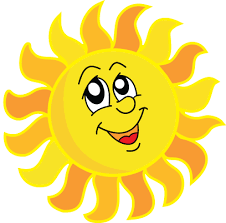 Zapraszamy wszystkichna  FESTYN  RODZINNYw sobotę  11 czerwca  W programie:> o 1400  bajka „Calineczka” w wykonaniu Rodziców - w auli,a potem w ogrodzie przedszkolnym: > grill: karkówka, kiełbaski, bigos, > ciasto, lody, kawa, napoje,> zamek i zjeżdżalnia dmuchana dla dzieci,> kucyk,> losy = fanty,> różne atrakcje.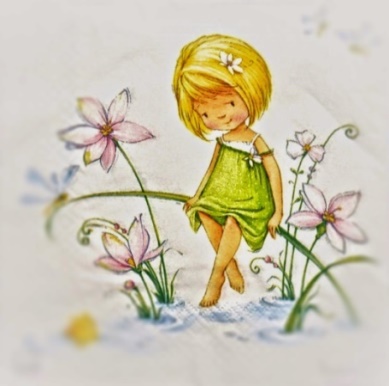 